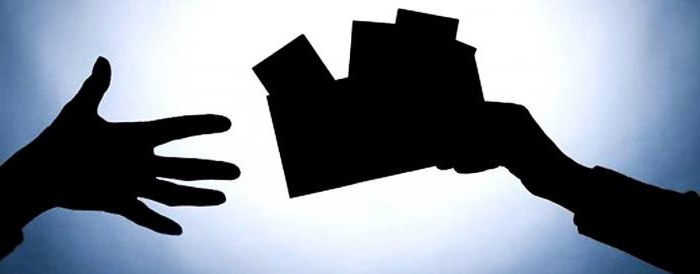 Если Вы получаете зарплату «в конверте» это означает, 
что работодатель:- скорее всего, не заключил с Вами трудовой договор и не произвел запись 
в трудовой книжке о приеме Вас на работу;- не производит отчисления из Вашей зарплаты в пенсионный фонд на Ваш индивидуальный лицевой счет;- не производит отчисления из Вашей зарплаты в медицинский страховой фонд;- не производит отчисления из Вашей зарплаты в фонд социального страхования;а это значит, что:Вам не идет трудовой стаж;У Вас нет гарантированного размера заработной платы (тарифной ставки или должностного оклада работника, доплаты, надбавки 
и поощрительные выплаты);У Вас нет никаких социальных гарантий,  предусмотренных для работника:- права на отпуск, в том числе дополнительный и без сохранения зарплаты, отпуск по беременности и родам;- права на оплату больничного листа;- права на досрочный выход на пенсию, если Вы работаете во вредных условиях труда;- права не работать в выходной и праздничный день;- права не привлекаться к сверхурочным работам без вашего желания;- права на охрану труда;- права на социальное страхование от несчастных случаев на производстве и профессиональных заболеваний;- права на гарантии по коллективному договору;Вас могут уволить в любой момент, без пособий;Вы не будете получать пенсию по старости;Вы можете получить отказ кредитных организаций в предоставлении Вам займов или кредитов.Подумайте о своем будущем! Не поддавайтесь на преимущества временных удобств!О фактах получения заработной платы «в конвертах», неоформленных трудовых отношений, задержки или невыплаты заработной платы вы можете сообщить по телефону горячей линии: 9-26-09 или на электронную почту sho101@mail.ru,  в отдел экономического развития и торговли администрации 
МО «Шовгеновский район» по адресу: а. Хакуринохабль, ул. Шовгенова. 9, а также в социальной сети Инстаграм, используя хештег #Адыгеязабелуюзарплату.